РАЗВЛЕЧЕНИЕ НА ДЕНЬ КОСМОНАВТИКИ «ЮНЫЕ КОСМОНАВТЫ» В РАЗНОВОЗРАСТНОЙ ГРУППЕ «СОЛНЫШКО»Цель: развитие знаний детей о космосе, воспитание чувства патриотизма и гордости за Отечество.Задачи: расширять и обогащать знания детей о празднике – День космонавтики, о профессии космонавта; о солнечной системе;Воспитывать дисциплинированность, любознательность, любознательность, гордость за свою страну.Развивать любознательность, мышление, речь, память, внимание, самостоятельность;Вызвать положительный эмоциональный настрой.Оборудование: проектор, презентация «Детям о космосе», 2 воздушных шарика, 2 мяча, 2 больших мяча, геометрические фигуры для выкладывания ракеты, 2 обруча, 5 жёлтых, 5 красных звёзд, 5 синих звёзд, аудиозапись космической музыки, выставка детских работ.Предварительная работа: создание предметно – развивающей среды; беседы, чтение стихотворений и рассказов о космосе, полётах первых космонавтов; загадывание загадок; рассматривание открыток, иллюстраций в книгах, дидактические игры по теме.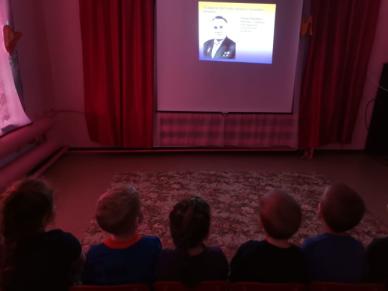 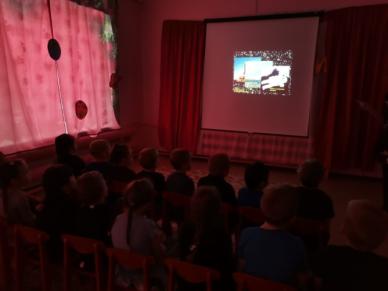 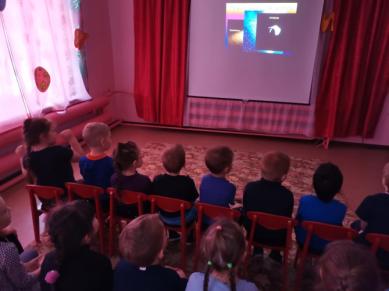 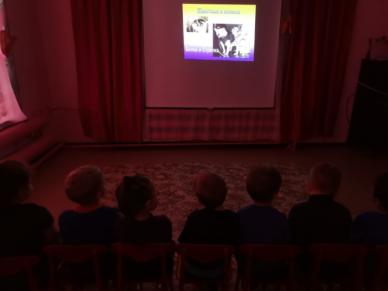 Просмотр презентации о космосе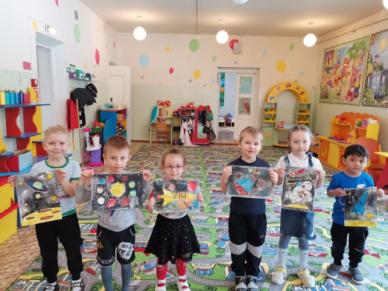 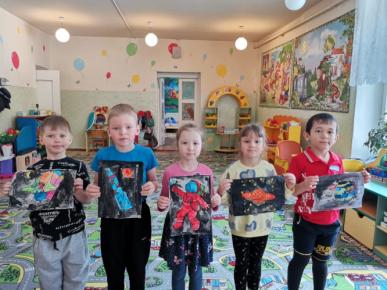 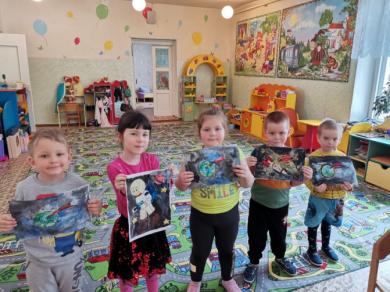 Рисование на тему: «Космос глазами детей»Ход развлечения:Дети под музыку входят в зал, выстраиваются в две шеренги.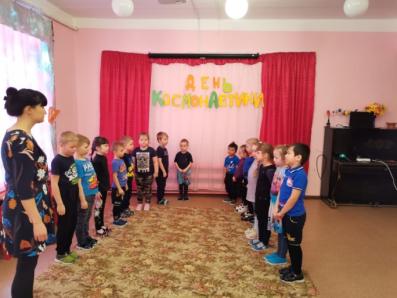 Ведущий: Здравствуйте, ребятишки, Девчонки и мальчишки!Сегодня мы отмечаем один из самых интересных праздников на земле. В далёком 1961 году 12 апреля в космос полетел первый человек. Думаю, что вы знаете этого человека. Назовите его имя и фамилию.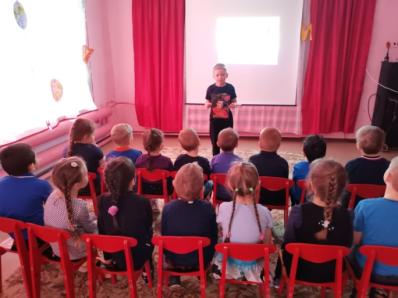 Дети: Юрий Алексеевич Гагарин.Ведущий: Правильно! С тех пор каждый год наша страна в этот день отмечает праздник. Как он называется?Дети: День Космонавтики. И наш спортивный праздник посвящён этому дню. Я думаю, вы все хотите быть такими же умными, сильными и смелыми, как наши космонавты.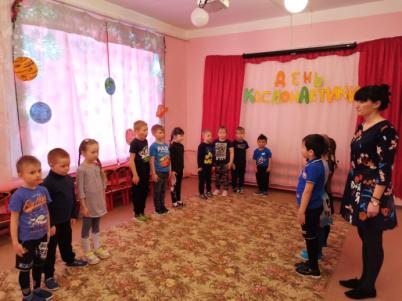 А сейчас наши ребята прочтут нам стихотворения.1й-РебёнокДень сегодня не простойЭто в мире знает каждый.Впервые в космос полетелЧеловек с земли отважный.2й-РебёнокСегодня день считают своимИ физики и математики.А также все люди встретить спешатВеликий День Космонавтики.3й-РебёнокВ небе звёзды ярко светятСловно бусинки блестят.Наш Гагарин – знают детиРаньше всех людей на светеПобывал у звёзд в гостях.Ведущий:Всем отважным космонавтамПуть открыл он в вышину.А давайте мы, ребята,Поиграем в космонавтовИ помчимся на Луну.Ведущий: Каждый ребёнок – это мечтатель,В будущем врач, ученый, писатель,Физик, биолог или артист,Химик, учитель или таксист.Ну, а пока дети просто мечтаютИ кем угодно себя представляют.Я предлагаю вам помечтать,И в космонавтов всем поиграть.Не зевай по сторонам!Мы сегодня космонавты!Начинаем тренировку,Чтобы сильными стать и ловкими.Капитаны космических кораблей свои экипажи представьте скорей. (Каждый капитан по очереди представляет свою команду).Ведущая: Ну, команды, становись,Крепче за руки беритесь.Чтобы нам полёт устроить,Надо всем ракеты строить.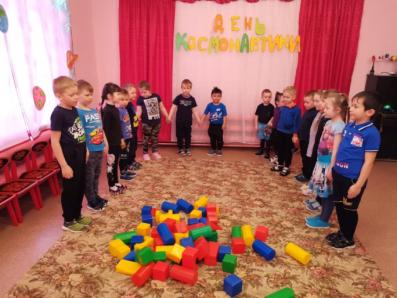 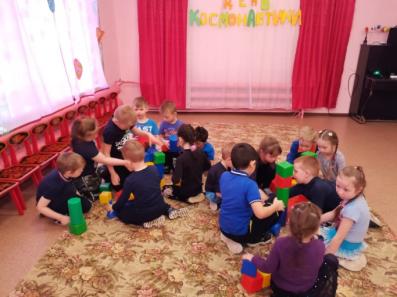 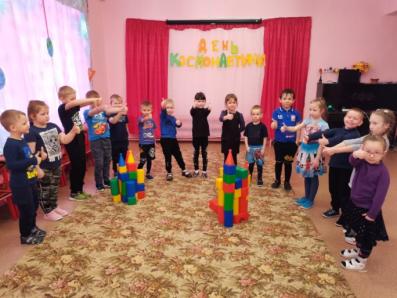 Конкурс «Построй ракету»Ведущий: Всё готово? Ключ на старт! Отправляемся в полёт, нам пора начать в отсчёт.Дети хором:10,9,8,7,6,5,4,3,2,1…пуск!Мы прибыли с вами к учебному центру «Знатоки».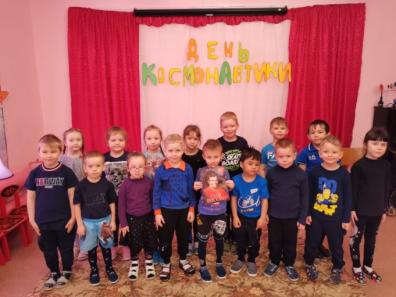 Ведущий: Ребята, каждый космонавт должен знать, что такое космос. Слово «Космос» пришло к нам от древних греков. У них это слово обозначало «Мир». Космос – то же самое, что и Вселенная. Это пространство, которое мы видим вокруг нашей Земли, со всеми находящимися в нём небесными телами. Стройная система планет, которая вращается вокруг Солнца, хвостатые кометы, метеориты – всё это космос. У космонавтов есть второй дом – в космосе. Космический дом особенный. Он называется орбитальная станция. Здесь космонавты живут и работают. Космический дом похож на огромную птицу, которая раскинула крылья и летит над землёй. Но крылья нужны не для полёта –это «домашняя электростанция». Блестящие пластины собирают солнечные лучи и превращают их в электрический ток, который питает все научные приборы, освещает и отапливает.Ведущий: Ребята, нас ждут новые испытания в соревновательном центре.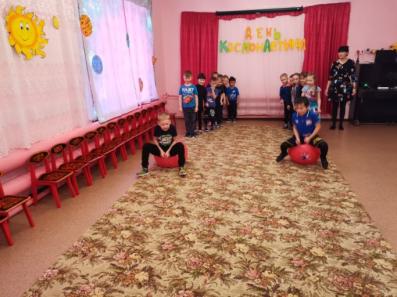 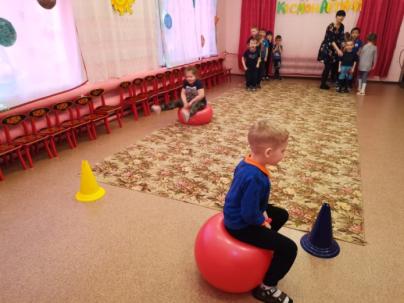 Первое испытание называется «Разведка» 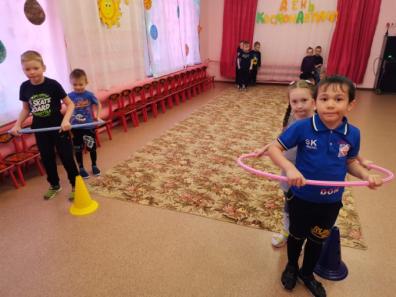 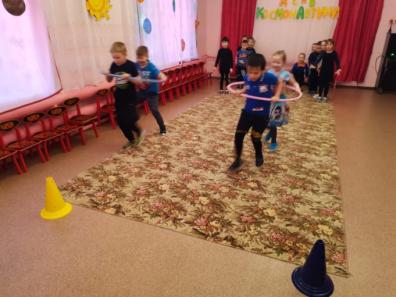 Следующий конкурс называется «Ракетомобиль»Ведущий: Отправляемся к следующим испытаниям, которые ждут нас в учебном центре «Ловкачи». 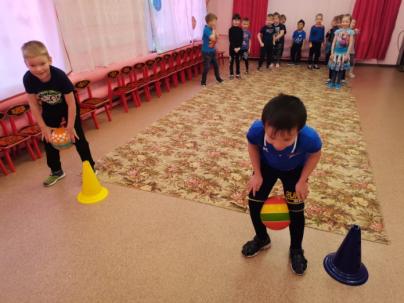 Эстафета «Поймай комету»Перед нами ребята центр «Невесомость». Давайте мы с вами проверим, как работается вусловиях «невесомости» в земных условиях детского сада.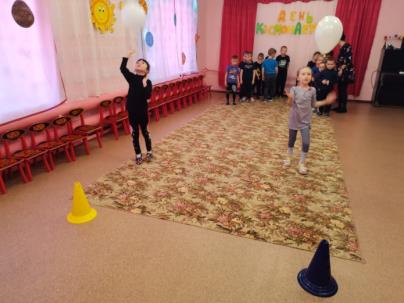 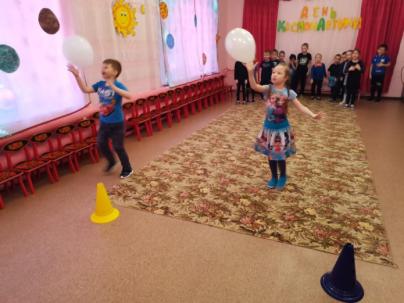 Игра «Невесомость». 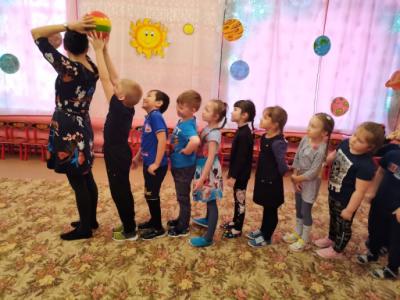 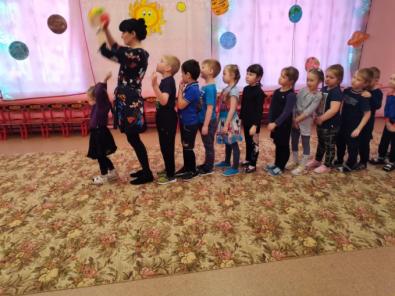 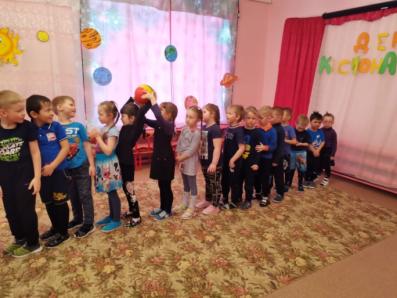 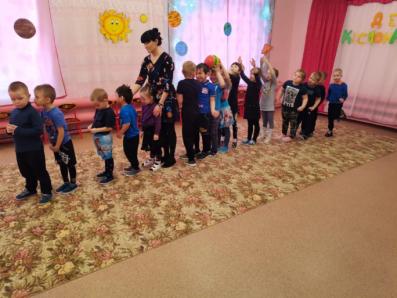 Игра «Сохрани планету»Ведущий: Космонавт должен обладать умом и отвагой, а ещё он должен быть исмекалистым. Смекалка в любой работе – первое дело! Ребята, а у вас есть смекалка? (Да)Давайте проверим, ведь мы очутились в «Загадочном» центре.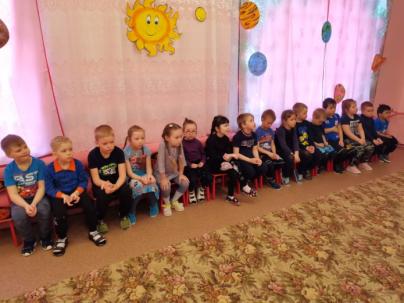 1. У ракеты есть водитель, невесомости любитель.По английски астронавт, а по русски (космонавт).2. До луны не может птица долететь и прилуниться,Но зато умеет это делать быстрая (ракета).3. Чтобы глаз вооружить и со звёздами дружить,Млечный путь увидеть чтоб, Нужен мощный (телескоп).4. Планета с багровым отливом. В раскрасе военном, хвастливом.Словно розовый атлас, светится планета (Марс).5. На ней живут деревья, на ней широкие поля,На ней живём и ты, и я. Наш дом – (Земля).Ведущий: И с загадками справились вы без труда. Молодцы!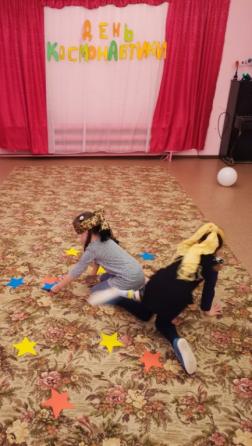 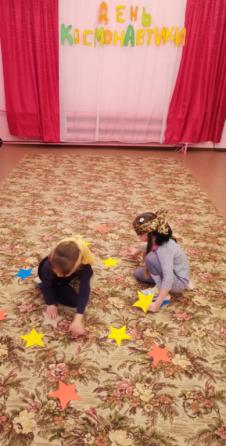 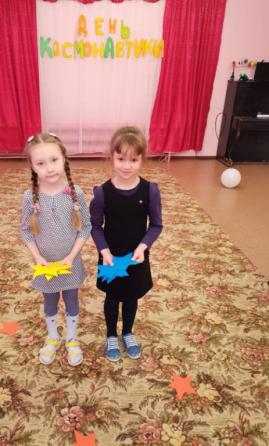 Ребята, я вам предлагаю игру – соревнование называется «Звёздный букет». 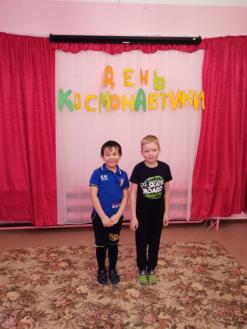 А теперь пришло время викторины для капитанов. Я буду по очереди задавать нашимкапитанам вопросы, а они будут быстро и правильно на них отвечать.1. Как звали первого в мире космонавта? (Юрий Алексеевич Гагарин).2. Как называется костюм космонавта? (Скафандр)3. Самая большая и горящая звезда во вселенной? (Солнце).4. Как звали первую в мире женщину космонавта? (Валентина Терешкова).5. Какие вы знаете планеты? (Меркурий, Венера, Земля, Марс, Юпитер, Уран, Сатурн, Нептун, Плутон).6. Как звали собак, которые первыми вернулись из космоса? (Белка и стрелка).Ведущий: Тренировочный полёт замечательно идёт.Выполнена вся программа,Ждёт своих героев мама.Как бы ни был путь далёк,Мы домой вернётся в срок.4й-Ребёнок:Есть одна планета в садВ этом космосе холодном.Только здесь леса шумят,Птиц скликая перелётных,Лишь на ней одной цветутЛандыши в траве зелёной,И стрекозы только тутВ речку смотрят удивлённо…Береги свою планету –Ведь другой, похожей, нету!Ведущий: Все с полёта возвратились и на землю приземлились. Ребята, мы с вами сегодня узнали много интересного и нового о космосе и космонавтах, попробовали себя в роли самих космонавтов. 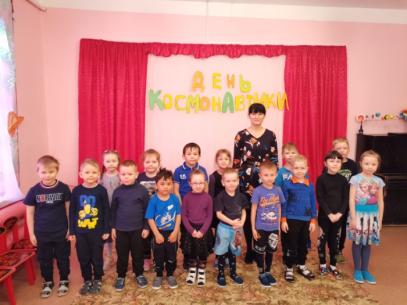 Со всеми испытаниями ребята, вы справились отлично! 